CATANDUVAS, 28 DE ABRIL DE 2020TERÇA-FEIRA ESCREVA SEU NOME E SOBRENOME.ESCREVA O ALFABETO. ESCREVA OS NÚMEROS DE 0 A 30:ATIVIDADE DE MATEMÁTICAA PROFESSORA FEZ UM CONCURSO DE DINOSSAUROS NA SALA. DUDA E SUAS AMIGAS LEVARAM OS SEUS. DE ACORDO COM O QUADRO DE PREFERÊNCIA, COMPLETE PINTANDO A QUANTIDADE DE CADA UMA E RESPONDA:          DUDA 6                     DANIELA 8                      JULIA 5                  CAMILA 3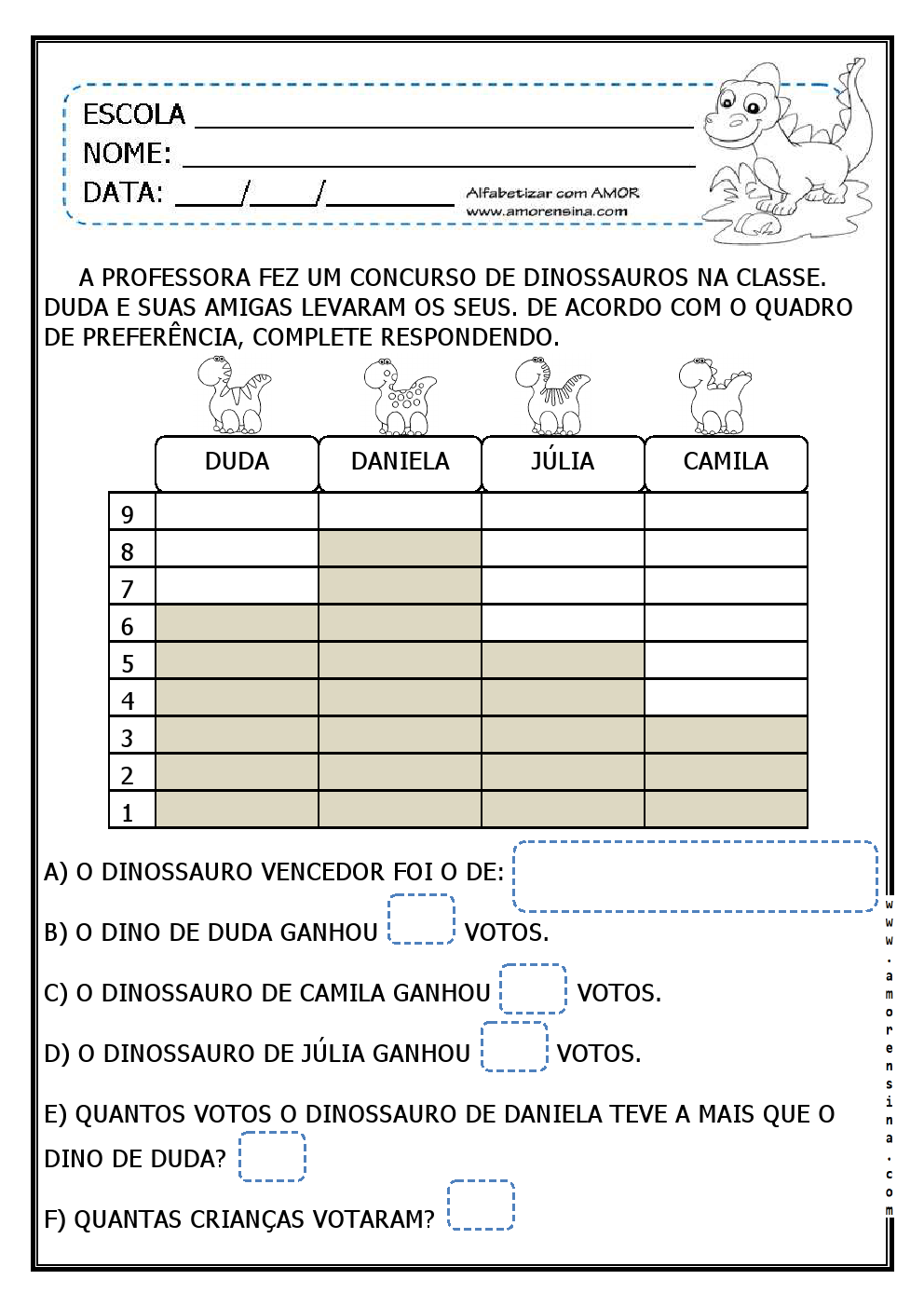 O DINOSSAURO VENCEDOR FOI O DE :________________________O DINOSSAURO  DE DUDA GANHOU______________ VOTOS.O DINOSSAURO DE CAMILA GANHOU ____________ VOTOS.O DINOSSAURO DE JÚLIA GANHOU_______________ VOTOS.QUANTOS VOTOS O DINOSSAURO DE DANIELA TEVE A MAIS QUE DE DUDA?________QUANTAS CRIANÇAS VOTARAM?_____________MOSTRE PARA HORÁCIO COMO É FÁCIL RESOLVER AS OPERAÇÕES: 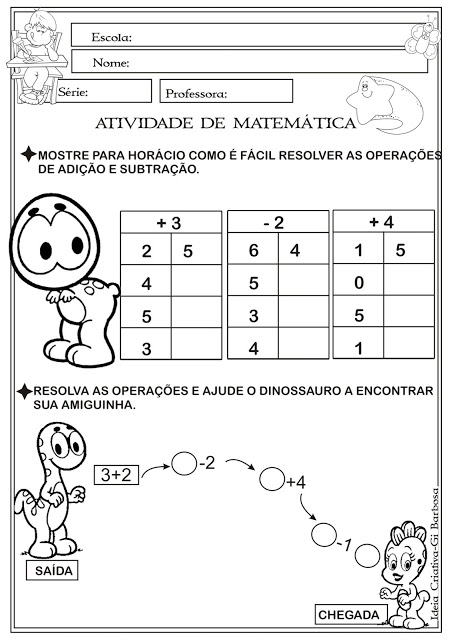 AJUDE O DINOSSAURO A ENCONTRAR SUA AMIGUINHA:TENHA UM ÓTIMO DIA!!!